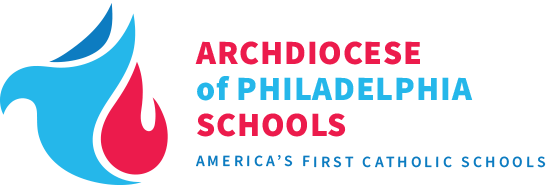  
Please complete this form and send to Jeanne Steitz at the Office of Catholic Education
The first evaluation is due at the end of the first trimester/semesterThe second evaluation is due at the end of the second trimester/semesterThe assessment must be sent to Jeanne Steitz at the Office of Catholic EducationDate:  _______________________________Name (Last, First, MI):  _______________________________________		FT:    PT:  School:  _____________________________________	County:  _______________________Grade(s):  _____________	Subject(s):  ____________________________________________We hereby certify that the above named inductee has completed the requirements of the Induction Program.
_______________________________________			_____________________
(Support Teacher’s Name – Please Print)				(Date)____________________________________ (Support Teacher’s Signature)____________________________________			___________________
(Principal Name – Please Print)					(Date)____________________________________
(Principal’s Signature)____________________________________			____________________
(Superintendent’s Signature						(Date)Orientation to the induction programDateArchdiocesan (New Teacher Induction)Local (Overview / Training at Local School)Induction In-Service
(Minimum of four related to area of teaching.  Religion in-services are NOT acceptable on this form.  May not include Archdiocesan New Teacher Orientation Day.)Induction In-Service
(Minimum of four related to area of teaching.  Religion in-services are NOT acceptable on this form.  May not include Archdiocesan New Teacher Orientation Day.)Induction In-Service
(Minimum of four related to area of teaching.  Religion in-services are NOT acceptable on this form.  May not include Archdiocesan New Teacher Orientation Day.)TopicProviderDate1.2.3.4.Meetings with Mentor / Support Teacher
(Minimum of nine meetings.)Meetings with Mentor / Support Teacher
(Minimum of nine meetings.)Meetings with Mentor / Support Teacher
(Minimum of nine meetings.)	Date	DateDateInitial / Continuing Needs Assessment – Appendix AInitial / Continuing Needs Assessment – Appendix AInitial / Continuing Needs Assessment – Appendix ASeptember  January  May  